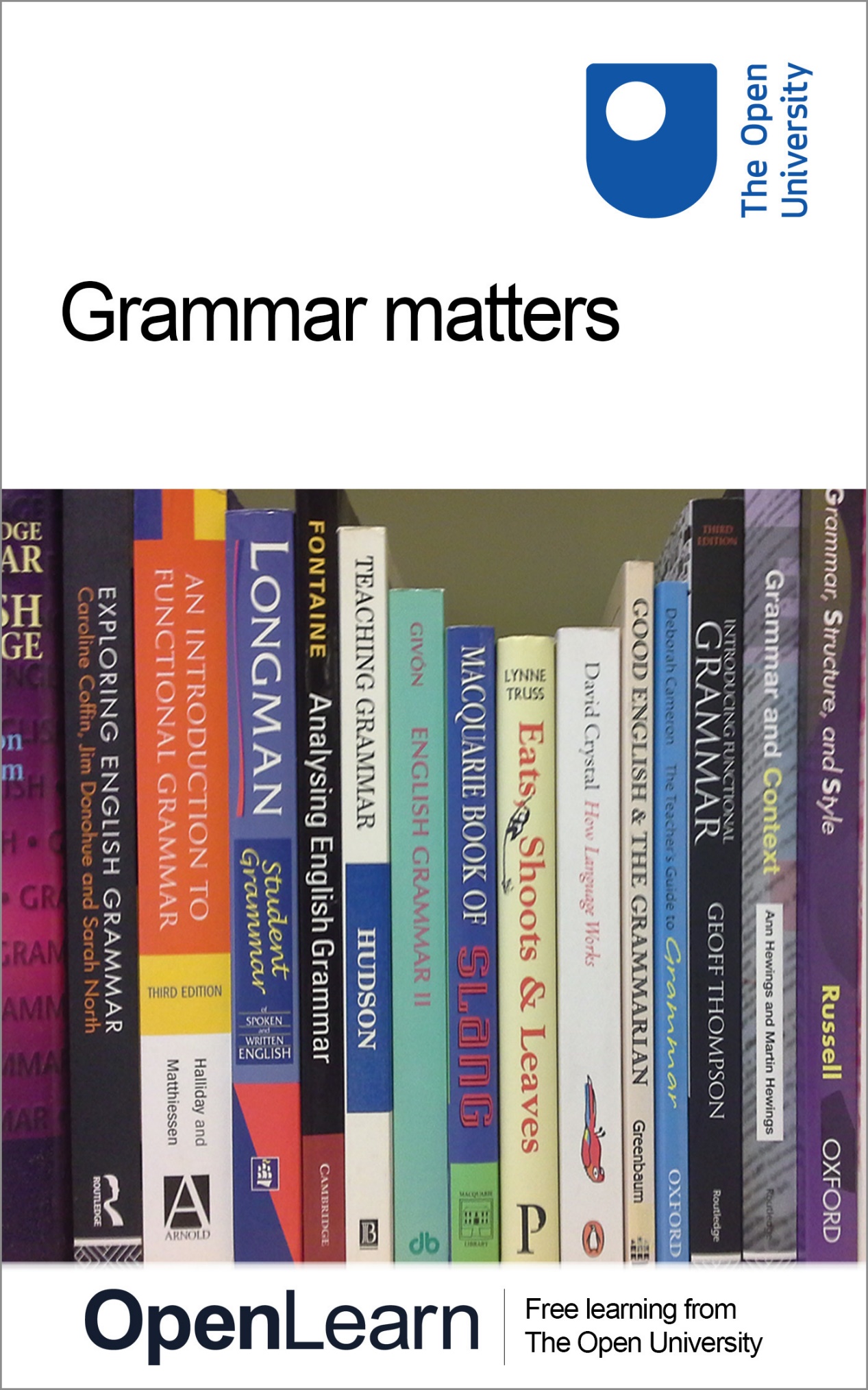 E304_1Grammar mattersThis free course is an adapted extract from the Open University course E304http://www.open.ac.uk/courses/modules/e304. This version of the content may include video, images and interactive content that may not be optimised for your device.You can experience this free course as it was originally designed on OpenLearn, the home of free learning from The Open University – www.open.edu/openlearn/languages/grammar-matters/content-section-0There you’ll also be able to track your progress via your activity record, which you can use to demonstrate your learning.Copyright © 2016 The Open UniversityIntellectual propertyUnless otherwise stated, this resource is released under the terms of the Creative Commons Licence v4.0 http://creativecommons.org/licenses/by-nc-sa/4.0/deed.en_GB. Within that The Open University interprets this licence in the following way: www.open.edu/openlearn/about-openlearn/frequently-asked-questions-on-openlearn. Copyright and rights falling outside the terms of the Creative Commons Licence are retained or controlled by The Open University. Please read the full text before using any of the content. We believe the primary barrier to accessing high-quality educational experiences is cost, which is why we aim to publish as much free content as possible under an open licence. If it proves difficult to release content under our preferred Creative Commons licence (e.g. because we can’t afford or gain the clearances or find suitable alternatives), we will still release the materials for free under a personal end-user licence. This is because the learning experience will always be the same high quality offering and that should always be seen as positive – even if at times the licensing is different to Creative Commons. When using the content you must attribute us (The Open University) (the OU) and any identified author in accordance with the terms of the Creative Commons Licence. The Acknowledgements section is used to list, amongst other things, third party (Proprietary), licensed content which is not subject to Creative Commons licensing. Proprietary content must be used (retained) intact and in context to the content at all times. The Acknowledgements section is also used to bring to your attention any other Special Restrictions which may apply to the content. For example there may be times when the Creative Commons Non-Commercial Sharealike licence does not apply to any of the content even if owned by us (The Open University). In these instances, unless stated otherwise, the content may be used for personal and non-commercial use. We have also identified as Proprietary other material included in the content which is not subject to Creative Commons Licence. These are OU logos, trading names and may extend to certain photographic and video images and sound recordings and any other material as may be brought to your attention. Unauthorised use of any of the content may constitute a breach of the terms and conditions and/or intellectual property laws.We reserve the right to alter, amend or bring to an end any terms and conditions provided here without notice.All rights falling outside the terms of the Creative Commons licence are retained or controlled by The Open University.Head of Intellectual Property, The Open University978-1-4730-2177-8 (.kdl) 978-1-4730-2176-1 (.epub)ContentsIntroductionLearning outcomes1 Why does grammar matter?1.1 Different reasons why grammar matters1.2 Meaning and consequences1.3 Functional grammar and its uses2 What do we mean by ‘meaning’?3 Ideational meaning – talking about what’s going on3.1 Representing events4 Interpersonal meaning – interacting with and relating to others5 Textual meaning – organising messages to make sense in context5.1 It’s all in the packaging6 Summary of the types of meaning7 Grammar in the real world7.1 Subject learning in schoolsConclusionGlossaryReferencesFurther readingAcknowledgementsSolutionsIntroductionMany people believe that grammar matters hugely. For some, grammar matters principally because it is important to adhere to standards of accurate, clear and correct usage. Some people believe that the presence or absence of grammatical errors says a lot about the writer (for example, errors can signal ‘laziness’) and can provoke strong reactions. Another reason for considering grammar to be an important area of study is that, combined with vocabulary choice, it is our main way of making meaning. Linguists have studied the relationship between word and grammar choices on one hand and meaning or function on the other. This free course, Grammar matters, introduces you to one particular way of understanding how meanings relate systematically to different aspects of grammar – the functional approach of Michael Halliday and others, known as Systemic Functional Linguistics or SFL – and shows how this deeper understanding can be applied to make everyday communication more effective. Halliday’s functional approach to the study of grammar is useful because it can enable us to better understand how written texts and spoken language work and how they relate to the context in which they are generated. In turn, this can enable us to develop our use of grammar to say what we mean more successfully, and so to make our speech, writing and other communication more effective. So, in this course you will see how studying grammar as a tool for meaning-making has numerous useful applications in the real world of professional practice and everyday communication. This OpenLearn course is an adapted extract from the Open University course E304 Exploring English Grammar. Brief definitions of words in bold can be found in the Glossary at the end of this course.Learning outcomesAfter studying this course, you should be able to:understand that grammar can be seen as a flexible and useful tool for meaning makingunderstand how grammar and vocabulary choices together create a range of different meaningssee how an awareness of grammar as a tool for meaning-making can be applied to a range of real world situations in everyday life and professional practice. 1 Why does grammar matter?In this introductory activity you will hear a short extract from an interview with Lise Fontaine, a Senior Lecturer in the School of English, Communication and Philosophy at the University of Cardiff. She is widely known for her work in Systemic Functional Linguistics, and is author of the book Analysing English Grammar: A Systemic Functional Introduction (Fontaine, 2013). Start of ActivityActivity 1: Why is grammar awareness important?15 minutesStart of QuestionListen to the interview with Lise Fontaine and then answer the following questions:What two reasons does Lise give for the importance of raising one’s knowledge about grammar?Do you agree with Lise? Can you think of any other reasons why it may be worth while studying grammar? Start of Figure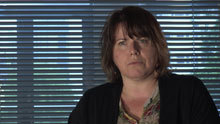 Figure 1 Lise FontaineEnd of FigureStart of Media ContentAudio content is not available in this format.Interview with Lise FontaineView transcript - Interview with Lise FontaineEnd of Media ContentEnd of QuestionView discussion - Activity 1: Why is grammar awareness important?End of Activity1.1 Different reasons why grammar mattersWhy is grammar important? The next activity asks you to reflect further on different reasons for the importance of grammar. Start of ActivityActivity 2: A matter of life and death? 15 minutesStart of QuestionConsider the following piece of light-hearted punctuation advice, which popped up in numerous places on the internet when the author of this course searched for ‘grammar’ (19 January 2016). What message does it seek to convey about the importance of grammar? Start of Figure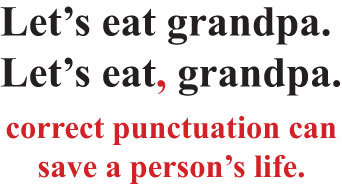 Figure 2 A matter of life and death?View description - Figure 2 A matter of life and death?End of FigureEnd of QuestionView discussion - Activity 2: A matter of life and death? End of ActivityWe can use this example to illustrate that not all grammatical changes affect meaning. For example, if we left out the apostrophe in Let’s, which indicates that the u in us has been left out, there would be no loss or distortion of meaning. In this case, incorrect grammar would only be a superficial problem: it might make us question the attention to detail of the text producer, or even cause the reader to make negative social judgements about the writer, for instance, but it would have no significant impact on the substance of the message. Another example of a superficial problem of incorrect grammar is the well-known extraneous ‘grocer’s apostrophe’. Although references to potatoe’s or pineapple’s may irritate some customers, it does not usually lead to misunderstanding. Start of Figure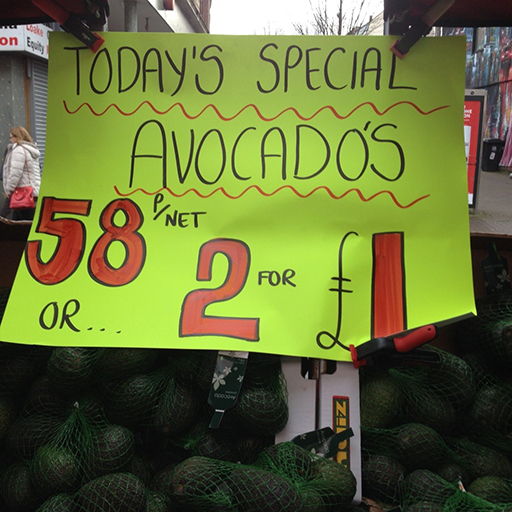 Figure 3 The greengrocer’s apostropheView description - Figure 3 The greengrocer’s apostropheEnd of FigureMany of the debates about the significance of grammar and the importance of studying it involve some confusion between these two issues – a concern with ‘meaning’ on one hand and a concern with rules and standards on the other (though sometimes, of course, both concerns may be relevant at once). In this course we will be chiefly interested in the significance of grammar in making meaning, rather than with the formal rules of English for their own sake, or with the social connotations of ‘good’ and ‘bad’ grammar. 1.2 Meaning and consequencesThe next activity asks you to look at a much more serious example of how grammar as a carrier of meaning can have serious consequences in the real world. Start of ActivityActivity 3: Grammar in the court room15 minutes Start of QuestionStart of Figure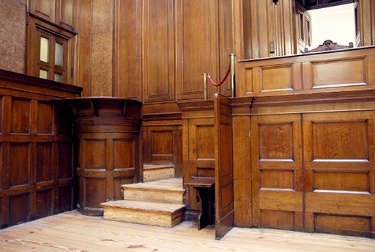 Figure 4 A traditional formal courtroomView description - Figure 4 A traditional formal courtroomEnd of FigureImagine you are observing a trial involving a child witness. A barrister is cross-examining the child. Consider these two alternative forms of questioning and use the blank text box to note answers the questions below. Did you hit him first?You hit him first, didn’t you?What differences in grammatical form do you notice between the two examples? (Don’t worry if you are not familiar with grammatical terminology, just note any differences in your own words.) What sort of response does each question call for?What potential problems can you foresee in the second example?Which do you think you are most likely to hear in a courtroom?End of QuestionProvide your answer... View discussion - Activity 3: Grammar in the court roomEnd of ActivityThis example illustrates how different grammatical choices can have serious consequences. In 2013, Lord Judge, retired Lord Chief Justice of England and Wales, called for a major overhaul of the way in which children were cross-examined in court. In a BBC interview, he expressed profound concern for the 40,000 children a year who are called to give evidence in England and Wales in criminal proceedings, criticising the current system in strong terms (Today, 2013). One of the main reasons for Lord Judge’s objections hinged on the language that barristers acting for the defence were using to cross-examine child witnesses. In the example above, which was given by Lord Judge himself, the meaning of the declarative + negative question tag may be only subtly different to that of an interrogative clause. However, the difference is highly significant in terms of the social relationships in the exchange. Start of ActivityActivity 4: Grammar: form or function?10 minutesStart of QuestionThink back to how you learned grammar at school, either in English or other languages you learned. What terms do you remember learning? End of QuestionView discussion - Activity 4: Grammar: form or function?End of Activity1.3 Functional grammar and its usesAnother way of understanding the importance of grammatical choice is to see it in terms of how language is functioning in any given text or interaction. For example, depending on the choices made in the courtroom case in Activity 3, language can function to intimidate and exercise power over a witness (or to reassure and empower them) as well as seeking information. This emphasis on function rather than form gives rise to the terms functional grammar and Systemic Functional Linguistics (known as SFL for short). A functional perspective holds that language looks the way it does because of the functions it fulfils, in other words, how we use it to make meaning. This perspective focuses on how forms perform a range of meaning functions, rather than on form in itself. The next activity explains further what this approach can offer. Start of ActivityActivity 5: The value of a functional perspective on grammar15 minutesStart of QuestionIn this activity you will listen to two brief extracts from an interview with the late Geoff Thompson, another well-known educator and researcher in the field of SFL. He is widely known and recognised for his work on functional grammar, and is author of the book Introducing Functional Grammar (Thompson, 2014). Start of Figure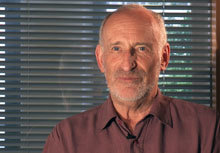 Figure 5 Geoff ThompsonEnd of FigureAs you listen, consider the associated questions.1. What is formal grammar? What is functional grammar? How do they differ?Start of Media ContentAudio content is not available in this format.Geoff Thompson interview (1)View transcript - Geoff Thompson interview (1)End of Media Content2. In which other professional areas, apart from education, does Geoff suggest an increased knowledge of grammar might be put to use? Start of Media ContentAudio content is not available in this format.Geoff Thompson interview (2)View transcript - Geoff Thompson interview (2)End of Media ContentEnd of QuestionView discussion - Activity 5: The value of a functional perspective on grammarEnd of Activity2 What do we mean by ‘meaning’?The example from the law in the previous section shows that ‘meaning’ can be a more complex affair than we might normally assume. It’s not only about the dictionary meaning of the words used, for example, or about the logical function of an utterance. In the case of the cross-examining example, the second, more assertive style of questioning conveyed the speaker’s superior authority and so had an interpersonal element to it as well. This expanded view of meaning – as incorporating a range of functions, and involving more than just giving and receiving information – is a fundamental insight of functional linguistics, a field in which Michael Halliday was a major figure. Halliday proposed that language serves three overarching functions, which are always operating together. Start of BoxBox 1 The three metafunctions Ideational metafunctionWe use language to talk about our experience of the world, including the worlds in our own minds, to describe events and states and the entities involved in them. Interpersonal metafunctionWe also use language to interact with other people, to establish and maintain relations with them, to influence their behaviour, to express our own viewpoint on things in the world, and to elicit or change theirs. Textual metafunctionFinally, in using language, we organise our messages in ways that indicate how they fit in with the other messages around them and with the wider context in which we are talking or writing. (Adapted from Thompson, 2014, p. 28)End of BoxLanguage users will not normally be aware that the texts they produce and the interactions they engage in will perform all these three functions at one and the same time. Start of ActivityActivity 6: Three types of meaning15 minutesStart of QuestionStart of Figure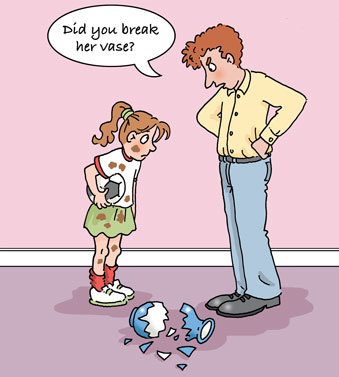 Figure 6 The three metafunctionsView description - Figure 6 The three metafunctionsEnd of FigureIn the brief utterance seen in the cartoon above, try to describe what is going on in terms of the three metafunctions. Write brief notes in the blank text box. How might these three different strands of meaning be altered with a change in the wording chosen by the speaker?End of QuestionProvide your answer... View discussion - Activity 6: Three types of meaningEnd of ActivityNow that you have briefly been introduced to the three metafunctions, the next three sections of the course give you an opportunity to consider them in greater detail. In particular, you will get to see how they are related to the language choices people make in different contexts. 3 Ideational meaning – talking about what’s going onIn this section we focus on the language used to convey the speaker or writer’s perspective on and experience of ‘what is happening’: what is known in SFL as ‘ideational meaning’. Whenever we talk about events, we represent them in a certain way. There are almost always other choices we could make in our language which would result in a different representation of events. Start of Figure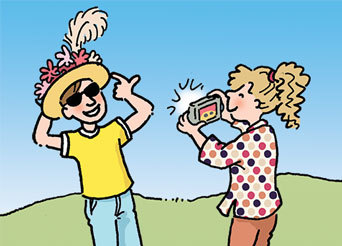 Figure 7 Taking a photograph, or posing for one?View description - Figure 7 Taking a photograph, or posing for one?End of FigureTake, for example, the event represented in this image. This could be expressed verbally in different ways, for example:A young woman is photographing her brother.A young man is posing for a photograph.Here we can see a difference in lexical choices (brother as against young man for example) and also a difference in the way the grammatical pattern represents the experience. In Example 1 we have a process in which two participants are involved: one that does the action (the agent – the young woman) and one that is affected by the action (her brother). In the clause in Example 2 we have a different process involving only one participant: the agent (A young man). The man is represented in Example 1 as the participant who is ‘acted on’ and in Example 2 as the agent. Another contrast between the two representations concerns the action itself. In Example 1, is photographing has the central place grammatically as the verb. In Example 2, is posing is the verb that has the central place and the action of photographing is merely implied in the extra detail (for a photograph). The point is not that one version is better or truer than another, but that the two versions create slightly different meanings: they make subtly different interpretations of the same ‘reality’. Every time we say or write something that makes sense we are transforming experience into a particular pattern, and every time we do this we are making meaning – but not the only possible meaning. Just as our choice of words contributes to meaning, so does our choice of how we pattern those words. This is fundamental to understanding why our use of both vocabulary and grammar together (known as the lexicogrammatical system) is so important and also why a functional approach helps to focus on meaning. 3.1 Representing eventsIn the following activity you will explore a further illustration of the ideational metafunction: how different lexicogrammatical choices represent events in different ways. Start of ActivityActivity 7: ‘The Killing Time’30 minutesStart of QuestionStart of Figure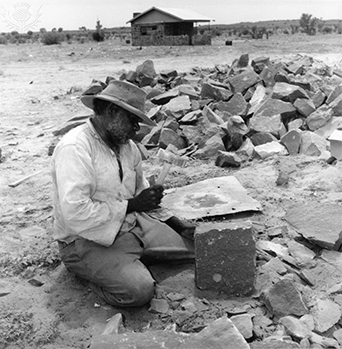 Figure 8 A Warlpiri resettlement schemeEnd of FigureRead the following short text, which was part of an exhibition at the Australia Museum in Sydney. The text is about the arrival of white colonial settlers in Australia and its devastating consequences for the indigenous population. Make notes in the first text box about how the passage represents the Warlpiri people and the events which occurred.  Start of ExtractWhen Europeans arrived, the way of life of the Warlpiri people was changed.The best land was taken over by Europeans for cattle and sheep and the Aborigines had only the desert land to live in.In 1928, a severe drought forced Warlpiri people from the desert. Some tried to get food and water on the better land and fights broke out. A large group of Warlpiri people were killed by Europeans. The Warlpiri refer to this as the Killing Time. Those people who remained became dependent upon European society and were resettled at government controlled townships like Warrabri and Yuendumu. There, many people were alienated from their own country, their dreaming and their spiritual guardians. (Australian Museum text, cited in Ferguson et al., 1995, p. 7)End of ExtractEnd of QuestionProvide your answer... Start of QuestionNow look at the passage for a second time, paying particular attention to the verbs used to represent past events or processes. These have been highlighted using italics. Make a note of whether each verb form is active or passive, who is the agent and who is ‘acted on’ by the action represented by the verb in each case. In the second text box, make a note of whether this closer look has altered your interpretation of the passage. Start of ExtractWhen Europeans arrived, the way of life of the Warlpiri people was changed. The best land was taken over by Europeans for cattle and sheep and the Aborigines had only the desert land to live in. In 1928, a severe drought forced Warlpiri people from the desert. Some tried to get food and water on the better land and fights broke out. A large group of Warlpiri people were killed by Europeans. The Warlpiri refer to this as the Killing Time. Those people who remained became dependent upon European society and were resettled at government controlled townships like Warrabri and Yuendumu. There, many people were alienated from their own country, their dreaming and their spiritual guardians. (Australian Museum text, cited in Ferguson et al., 1995, p. 7)End of ExtractEnd of QuestionProvide your answer... Start of QuestionEnd of QuestionView discussion - PartEnd of ActivityWhether or not you agree with this particular interpretation or not is less important here than understanding how such choices matter when it comes to representing how the world is and what happens in it. 4 Interpersonal meaning – interacting with and relating to othersIn this section we will look at interpersonal meanings by considering a communicative situation with which many of us are familiar: that between a teacher who marks a piece of written work and the student who has written it. As anyone who has received feedback on their writing will know, it’s not just the information that is conveyed – e.g. about the strengths and weaknesses of a piece of work – that is vital to the success of this interaction. How this information is conveyed is also very important, particularly because of the sort of relationship it sets up between the teacher and the student. Start of ActivityActivity 8: Communicating relationships in writing15 minutesStart of QuestionRead the following lecturer feedback comment on an undergraduate essay then answer the following questions:What does this comment communicate about the social roles and relationship between student and teacher?Can you identify any aspects of the language that create this relationship?If you received this comment as a student, how do you think you might feel? Would you accept or resist such positioning?Start of ExtractYou really have a problem with this essay, mainly for the reason that it is so incoherent. It has no beginning, middle and end, no structure, no argument … May I suggest very strongly that you go to the Study Centre and make more enquiries about essay-writing clinics. (Example taken from Lea and Street, 1998, pp. 166–7)End of ExtractEnd of QuestionView discussion - Activity 8: Communicating relationships in writingEnd of ActivityThis example illustrates how, even in a short text, the interpersonal metafunction can be a very significant element of meaning. It’s worth pointing out that the research on feedback comments from which this example was taken was conducted some time ago. In many institutions, including The Open University, this sort of interpersonally unhelpful feedback would no longer be considered acceptable, partly as a result of the work of researchers like Lea and Street, who collected this example. 5 Textual meaning – organising messages to make sense in contextStart of Figure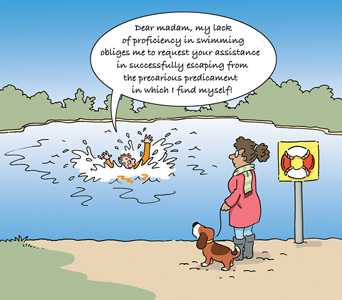 Figure 9 A suitable context for spontaneityView description - Figure 9 A suitable context for spontaneityEnd of FigureIn this section we will look at how we organise our messages. This is an aspect of the textual metafunction. The lexicogrammatical choices we make not only construct a representation of experience (the ideational metafunction) and signal social roles and status (the interpersonal metafunction), but also provide a way of organising a message so as to make it accessible to the listener/reader, taking into account the context, channel and medium in which the text is produced. The first activity in this section is intended to show how language is packaged in order to help the reader make sense of what is being talked about. Three key questions can be asked about any act of communication which help to determine how it is or needs to be organised: Is it planned or spontaneous?Is it interactive or more of a monologue?Does the verbal message stand alone or does it work with other modes of meaning – e.g. images, pointing and gesture?These three variables form a spectrum of possibilities which in SFL is called a mode continuum. At one end of this spectrum, face-to-face conversation would normally be spontaneous and interactive, and the verbal language used would normally be accompanied by physical gestures. In many cases, language might be taking second place, for example when it is mainly being used to accompany actions. At the other end, an academic article will be carefully planned, with no reader input, and with very few other modes of meaning (though in some cases, graphs, diagrams and charts may well be used alongside the words). This cartoon above plays on an apparent mismatch between the highly planned, wordy monologic mode of expression being used by the person in the pond and the apparent need for spontaneous, action-focused talk, given the situation. However, there is no clear cut distinction between speech and writing. The mode continuum is the movement from more spontaneous spoken-like language to more formal, written-like language. Face-to-face informal conversation between friends may have characteristics similar to written communication between friends while a political speech may be organised in ways similar to newspaper reports. Communications via phones and the internet are useful in demonstrating the ways in which contextual variables, such as how well the interactants know each other, where they are, and the immediacy of response, can all work to blur the distinction between grammar in speech and in writing. For example, when exchanging text messages or chatting on social media, our language often reflects the relatively immediate timeframe and extent of contextual knowledge shared between participants, aspects which are often associated with conversation. Take this brief exchange of texts:Start of Figure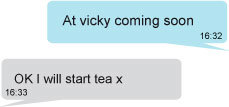 Figure 10 Short text ‘conversation’View description - Figure 10 Short text ‘conversation’End of FigureThe second texter has responded knowing that in fact ‘vicky’ is the name of a nearby park (Victoria Park) and both participants are working on the basis that the communication will be almost instant, because the second person will be making a meal to suit the timing of the first person’s journey home ‘soon’. The way in which texts are nowadays represented on a screen, using speech bubbles, is an acknowledgement of their conversational nature, as is the tendency to omit any form of punctuation. Because of the way in which text messages automatically flag the sender’s name, there is no need for greeting or signing off, which is more like face-to-face conversation (where we know who is speaking because they are in front of us) than typical written contexts. On the other hand, there are features here that are associated with writing rather than speech – e.g. the first text message omits the personal pronoun ‘I’ and the verb ‘am’, which might be expected in speech abbreviated to I’m (though the pronoun is retained in the reply), and the second uses x to indicate affection (or a kiss). 5.1 It’s all in the packagingIn the next activity, you will look more closely at ways of organising messages, by analysing two different texts.Start of ActivityActivity 9: Comparing texts at different places on the mode continuum20 minutesStart of QuestionCompare the two short texts below, paying particular attention to the noun groups that have been underlined for you. (Don’t worry about why some have not been underlined.) What differences do you notice in the way meaning is packaged?How do you account for these differences?Start of ExtractText A: A storytelling text(The speaker is describing a friend’s first skiing holiday. Dashes indicate hesitations or repetitions.)Start of QuoteHe was coming down this – this track and he’s been a few times so he’s got some idea of it um so he said that he saw this slight rise so he said he headed up the rise and he found out it was a ski jump! he– he’d lost one ski at the top and eh apparently he was flying through the air with one leg up in the air with a ski on it and he landed head first in the snow but he caught his head his mate with him, he hit a tree on the way down came back all bruised and scraped … (Eggins and Slade, 1997, p. 250)End of QuoteEnd of ExtractStart of ExtractText B: An academic science textStart of QuoteThe steady increase in life expectancy in human populations shows that longevity is a plastic phenomenon. Although lifespans are species-specific, they can be modified greatly by the environment as well as genes. For many human populations, the fixed three score years and ten allotted for human longevity are already but a distant memory. Much of this increase in lifespan has been achieved by improvements in public health, medical care and domestic circumstances. We are beginning to view ageing-related damage as a side-effect of other adaptive processes. This may allow us to reduce the impact of ageing-related diseases as the limits on human lifespan recede. (Adapted from Partridge and Gems, 2002, p. 921)End of QuoteEnd of ExtractEnd of QuestionView discussion - Activity 9: Comparing texts at different places on the mode continuumEnd of Activity6 Summary of the types of meaningIn the last three sections of this course you have had an opportunity to consider the three different overarching types of meaning – or metafunctions – in turn. However, it is important to realise that these strands are always operating together in any text. For example, the scientific text you have just looked at is ‘packaged’ densely with information, and this is an aspect of the textual metafunction. At the same time, this sort of academic text, in which the focus is on relationships between phenomena, causes and effects and on evidence and logical arguments, also reflects a way of viewing the world in a scientific manner and so reflects typical ideational meanings of scientific texts. It also comes across as relatively impersonal, with only minimal use of personal pronouns, for example, and when they are used (‘we’, ‘us’); they have a rather generalised meaning. This is an aspect of the interpersonal metafunction. For definitions of these terms, see Box 1 in Section 2 ‘What do we mean by “meaning”?’ In the next section of the course, you’ll look more closely at this type of scientific text in the context of education, with a focus on the grammar of textual meaning. 7 Grammar in the real worldIn previous sections of this course you have seen how a functional understanding of grammar can apply to a wide range of contexts. In this section, you will see how a functional approach, and particularly SFL, is being applied in a professional context, in this case secondary education. Shortly, you will learn about the work going on in an inner-city school in Birmingham, UK, to use functional grammar to improve student learning and achievement in their school subjects such as PE and Science. First of all, however, it will be useful to introduce a particular aspect of grammar called ‘nominalisation’. This has been identified by functional linguists as an important feature of academic and scientific language, but one that can make scientific texts hard for learners to understand and produce scientific writing. The term will be explained as you work through the activity. Start of ActivityActivity 10: Raining cats and dogs 15 minutesStart of QuestionStart of Figure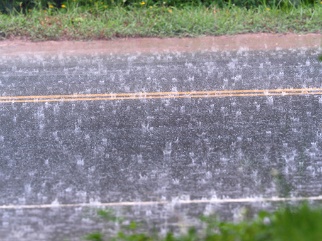 Figure 11 Raining cats and dogs?View description - Figure 11 Raining cats and dogs?End of FigureCompare these two short sentences and answer the following questions (note that the idiom ‘raining cats and dogs’ is used in British English to indicate heavy rainfall): What context might you expect each to have been produced in?What differences do you notice between the grammar patterns in each?It got muggy really quickly and then it came down cats and dogs.The rapid rise in humidity was followed by heavy precipitation.End of QuestionView discussion - Activity 10: Raining cats and dogs End of ActivityThis feature often seen in scientific and academic texts is called nominalisation. You saw a good example of it in Activity 9. Nouns and noun groups can be used to package meanings about entities in the real world – things or persons like mangoes, bluebottles, windowpanes, schoolgirls and clouds (often called concrete nouns). However, we can also use noun groups to talk about processes and qualities. If someone is leaving, for example, we can talk about their departure, and if they are feeling frustrated, we can talk about their frustration. Departure and frustration are both nouns, but they are not really ‘things’ in the way that a bluebottle or a windowpane is (they are often called abstract nouns). Nominalisation is the use of a noun to represent a process or quality. Through nominalisation, it becomes possible to pack into one noun group a number of meanings that might otherwise be expressed using verb groups and adverb groups. Start of Figure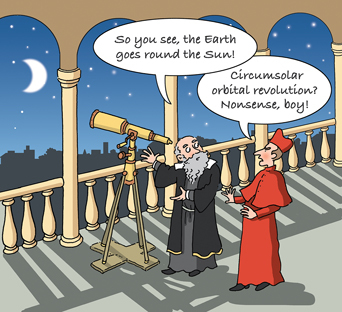 Figure 12 From concrete to abstractView description - Figure 12 From concrete to abstractEnd of FigureThis cartoon emphasises the fact that nominalisation can sometimes make language unnecessarily difficult and obscure. But in fact, without the ability to nominalise, i.e. to turn processes and qualities into nouns, it would be impossible to conceive of many common concepts such as ‘ownership’ or ‘movement’, or to measure abstract things such as ‘growth’, ‘birth rates’, etc. Below are some examples of processes in their verb form and their nominalised form. Start of TableTable 1 Nominalisation of processesEnd of TableNominalisation in scientific texts enables writers to describe the world and its phenomena in a particular way. It makes possible:the formation of technical terms that stand for complex but commonly occurring – and commonly understood – phenomena (e.g. reproduction, mutation, stability). the development of abstract concepts and properties.When we use nominalisations, especially for abstract concepts and properties, we open up the possibility of precisely measuring and recording what was previously intangible. This makes nominalisation an important feature of the language of school subjects in which pupils need to learn how to understand the world of science, history, geography and so on in precise and more academic ways (for example, they need to be able to talk about the rise in humidity and heavy precipitation rather than about raining cats and dogs). In technical fields this is particularly useful, since so much activity revolves around measuring, comparing and ordering. 7.1 Subject learning in schoolsIn the next activity you will watch a video (which lasts 20 minutes). You’ll see two classes – physical education (PE) and science. The school where the action takes place is Hamstead Hall Academy, an inner-city school in Birmingham. Hamstead Hall is a secondary comprehensive school (pupils are aged 11 to 18 years) with a diverse school population. Fifty per cent of the pupils have an English as an Additional Language background and prior academic attainment on entry is, on average, significantly below the national average. In the PE lesson, you will hear some terminology which comes from SFL and which has not been introduced in this course. The teachers are recapping a previous lesson and are using the concepts of ‘macro theme’ and ‘hyper theme’ to remind students of how to organise what they write at the whole text level as well as within individual paragraphs. You should not need an in-depth knowledge of these terms to make sense of what is going on here. This approach of giving students a metalanguage – that is language to talk about language – to help to scaffold their understanding of how language works is typical of the Hamstead Hall initiative. You may also have noticed that this is also the approach taken in this course! In both classrooms you will also see examples of how students are being supported to use nominalisation to make their writing more scientific. The focus is partly on the lexical element – vocabulary – but also on the grammatical element of nominalisation and the way in which lexical choices and grammar patterns work alongside each other in technical and scientific writing. Aside from the classroom sequences, the video features the teachers talking about their experience of making language more central to their teaching and why and how the school developed a language and learning policy. The teachers you will hear from include Mark and Lee, two PE teachers who you will see co-teaching a lesson, and Alistair Clarke, a science teacher who you will also briefly observe. In addition, you will hear from Eileen Mawdsley, the assistant head, and Helen Handford, a literacy and language consultant to the school. Start of ActivityActivity 11: SFL in action: examples from the secondary school classroom1 hourStart of QuestionAs you watch the video, make notes on any points that strike you in relation to the following questions:What in your view are the pros and cons of the approach being taken in this video?If you are familiar with an educational context, including your own schooling or that of your children, how could this approach be applied to that? How far does this example of grammar awareness in practice back up Lise Fontaine’s claim, which you heard at the beginning of this course, that grammar is at the centre of everything we do?Start of Media ContentVideo content is not available in this format.SFL in the classroomView transcript - SFL in the classroomStart of Figure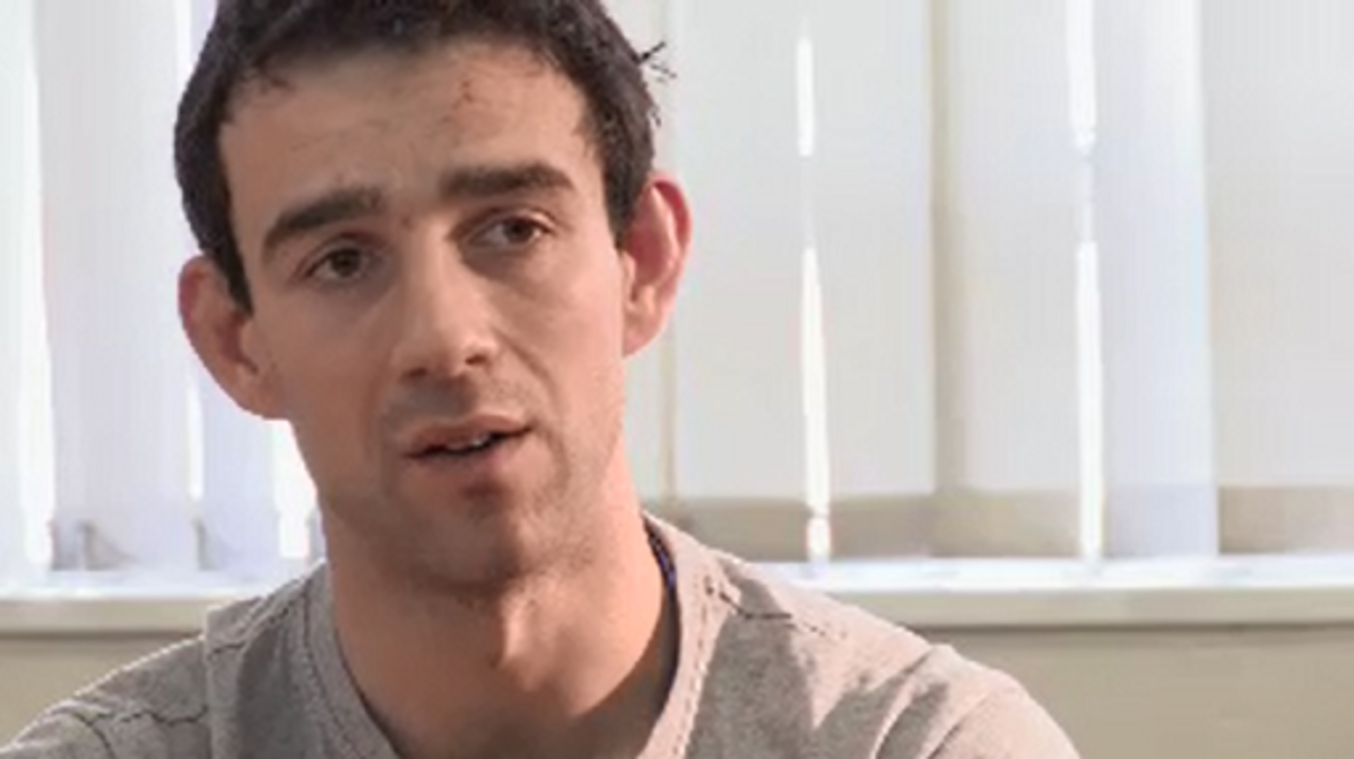 End of FigureEnd of Media ContentEnd of QuestionProvide your answer... View discussion - Activity 11: SFL in action: examples from the secondary school classroomEnd of ActivityConclusionThis free course, Grammar matters, has introduced you to a particular way of understanding grammar, focused on what language does, rather than on what it is. Because it is concerned with grammar as a way of making meaning (i.e. what it does), a functional approach to grammar can be particularly useful for understanding how language works in real-world contexts. Additionally, you’ve seen that the expanded view of meaning proposed by Halliday and other SFL scholars, which takes into account the ideational, interpersonal and the textual dimensions, enables a functional grammar approach to be used as a tool for intervening to address communicative issues in people’s lives. You’ve learned, for example, about how the insights of SFL can be applied to legal and educational contexts. We hope this free course has given you more insight into the relevance of grammar to everyday and professional life, and has gone some way towards convincing you that grammar matters. GlossaryactiveAn active clause contains an active verb group with a subject which is the agent of the main verb, i.e. carries out the action, e.g. The dog bites. adverb groupA group of words used together with an adverb as its head, for example the italicised phrase here He was completely and utterly insensitive. clauseA grammatical unit consisting of a verb phrase together with any associated elements such as subject, object or adverb group.contextThe situation in which an utterance is used.declarative clauseA clause that most commonly functions as a statement, e.g. He read the book in a week. ideational metafunctionOne of the three metafunctions in SFL, this is the overarching function of language which expresses experience or ideas. It describes how we use language to talk about our experience of the world, including the worlds in our own minds, to describe events and states and the entities involved in them. imperative clauseA clause with no subject, typically used for commands, e.g. Wake up! Put your clothes on!interpersonal metafunctionOne of the three metafunctions in SFL, this is the overarching function of language which enacts social relation. It describes how we use language to interact with other people, to establish and maintain relations with them, to influence their behaviour, to express our own viewpoint on things in the world, and to elicit or change theirs. interrogative clauseA clause that most commonly functions as a question, e.g. Did he read the book in a week?lexicalRelating to lexis, i.e. to the vocabulary of a language.lexical verbA ‘content’ verb, i.e. which carries informational content, such as walk, study, swim. lexicogrammatical choiceThe choices of wordings that people make to convey their meaning. This involves deploying lexis in particular grammatical patterns. mode continuumThe spectrum of ways of communicating, ranging from more spontaneous spoken-like to more formal, written-like language. nounNouns represent ‘things’ whether these be concrete objects, places and people or abstract ideas. They may be either countable (e.g. penny, egg, idea) or uncountable (e.g. money, sugar, information). noun groupA group of one or more words which together function as a noun e.g. regulations, plenty of fresh orange juice, a long wait for the bus. objectIn a clause, the object is the participant that is affected by the action indicated by the verb. For example, in Everybody hates Chris, the object is Chris, and in Please bring some identification with you, the object is some identification. This is sometimes called the direct object, to distinguish it from the indirect object. passiveA passive verb group typically consists of be followed by a past participle, e.g. is protected, has been repainted. A passive clause contains a passive verb group, and has a subject which instead of carrying out the action, is affected by it, e.g. Gandhi was assassinated. prepositional groupA unit in which a noun group is linked into the clause by a preposition.pronounPronouns are one of the closed word classes, and typically stand for or replace a noun group. Common examples are: I, you, he, it, they, we, us, herself, these, another, somebody, anyone, nothing. ‘I’ ‘me’ ‘mine’ ‘we’ ‘us’ and ‘ours’ are first person pronouns because they relate to the speaker or writer when referring to themselves. question tagA question attached to the end of a statement; often a positive statement is followed by a negative question tag and vice versa, e.g. You hit him first, didn’t you?subjectIn a clause, the subject is the participant that carries out the action indicated by the verb. For example, in Everybody hates Chris, the subject is Everybody (Everybody does the hating). textIn certain branches of linguistics, a text is any piece of language, whether spoken or written, which forms a unified whole (however short or brief). Texts can be written, spoken and multimodal e.g. email, greetings card, text message, transcription of a conversation, magazine article, screencast. textual metafunctionOne of the three metafunctions in SFL, this is the overarching function of language which relates meaning to context. It describes how we organise our messages in ways that indicate how they fit in with the other messages around them and with the wider context in which we are talking or writing. verbVerbs represent actions or states. They typically occur in finite and non-finite forms; e.g. She started to walk away, where started is a finite form and to walk non-finite. A verb is also a compulsory element in a clause, indicating what process is involved; this may be an action, event or situation, e.g. The referee blew the whistle; It was snowing last night; The soup tastes good. verb groupA group of one or more words which together function as a verb, e.g. has been waiting, will vote, may be delivered. ReferencesEggins, S. and Slade, D. (1997) Analysing Casual Conversation, London, Cassell. Ferguson, L., MacLulich, C. and Ravelli, L. (1995) Meanings and Messages: Language Guidelines for Museum Exhibitions, Sydney, Australian Museum. Fontaine, L. (2013) Analysing English Grammar: A Systemic Functional Introduction, Cambridge, Cambridge University Press. Lea, M. and Street, B. (1998) ‘Student writing in higher education: an academic literacies approach’, Studies in Higher Education, vol. 23, no. 2, pp. 157–72. Partridge, L. and Gems, D. (2002) ‘A lethal side-effect’, Nature, vol. 418, no. 6901. Thompson, G. (2014) Introducing Functional Grammar, 3rd edn, London, Routledge. Today (2013) BBC Radio 4, 22 November.Further readingIf you are interested in the application of SFL to education, you might like to look at the following open access publication about the teaching of English as an Additional Language: Coffin, Caroline (2010). Language support in EAL contexts. Why systemic functional linguistics? (Special Issue of NALDIC Quarterly). NALDIC, Reading, UK. Available at: http://oro.open.ac.uk/25026/1/For a more general introduction, a good place to begin would be with Geoff Thompson’s book which we have drawn on in the preparation of this course: Thompson, G. (2014) Introducing Functional Grammar, 3rd edn, London, Routledge. AcknowledgementsThis course was written by Jackie Tuck.Except for third party materials and otherwise stated (see terms and conditions), this content is made available under a Creative Commons Attribution-NonCommercial-ShareAlike 4.0 Licence. The material acknowledged below is Proprietary and used under licence (not subject to Creative Commons Licence). Grateful acknowledgement is made to the following sources for permission to reproduce material in this free course: Every effort has been made to contact copyright owners. If any have been inadvertently overlooked, the publishers will be pleased to make the necessary arrangements at the first opportunity. ImagesCourse Image: courtesy Jackie Tuck.Figure 1: © The Open UniversityFigure 2: © unknownFigure 3: courtesy Jackie TuckFigure 4: ilbusca/Getty ImagesFigure 5: © The Open UniversityFigure 8: © akg-images.Figure 11: ©_Gearsolid/iStockphoto.comAVVideo: Section 7.1: © The Open UniversityDon’t miss outIf reading this text has inspired you to learn more, you may be interested in joining the millions of people who discover our free learning resources and qualifications by visiting The Open University – www.open.edu/openlearn/free-courses. SolutionsActivity 1: Why is grammar awareness important?DiscussionThe first reason Lise gives for grammar being important is that success in almost anything means you need good communication skills, whether this is in your role as a parent, in your social relationships, when you negotiate a contract, or handle calls in a call centre. All these roles and tasks require flexibility and dexterity with language, and perhaps especially oral language. There is an implicit assumption in what Lise says that a dedicated study of grammar will provide someone with the understanding they need to develop such skills. The second reason given by Lise is that the age we live in – labelled by Lise as moving from the information into the digital age – puts communication in the hands of us all. Everyone has the possibility to use mobile technologies, Facebook, Twitter and to write blogs. This generates demand for a new kind of literacy – a digital literacy. And again, the assumption here is that a heightened awareness of what language can do is very useful in developing digital literacy skills. Lise argues persuasively for the value of grammar awareness particularly in the context of a world in which many more of us are text producers as well as readers. However, some would argue that, rather than focus on grammar per se, it is more helpful to think of language awareness, as the word ‘grammar’ can seem off-putting to some people. You may have come up with a number of other reasons why it may be worthwhile focusing on grammar – for example: the importance of giving a good impression of yourself as a writerenhanced ability to pass exams and succeed in job applicationsgetting your message across clearlyupholding proper standards of language use.Back to - Activity 1: Why is grammar awareness important?Activity 2: A matter of life and death? DiscussionOn one hand this grammatical joke is intended to suggest that grammar can be important because it is crucial to meaning, and that the meanings we convey in words have real consequences. The comma signals that Grandpa is the addressee of the imperative Let’s eat and so includes him as one of the ‘eaters’. Without it, Grandpa becomes the object of the verb eat: he is to be eaten. On the other hand, there is a strong element of tongue-in-cheek here which acknowledges that grammar is in fact rarely – if ever – a matter of life and death. In practice, unless these words were used following a fatal plane crash in a remote location, it is highly unlikely that the words Let’s eat grandpa – however punctuated – would be misinterpreted as an exhortation to cannibalise an older member of the family. In any case, these words are far more likely to be spoken, when intonation would take the place of punctuation in helping to make sure that listeners do not misinterpret. Back to - Activity 2: A matter of life and death? Activity 3: Grammar in the court roomDiscussionThe first is a question or interrogative sentence. In the second sentence, the main clause of the sentence is an assertion, or declarative clause, followed by the question tag didn’t you?These utterances call for slightly different sorts of response. The first calls simply for an answer to the question, without proposing what that answer should be. The second makes a proposition and invites the other person to challenge the proposition. The second version potentially ‘leads’ the witness, who has to actively reject the barrister’s assertion if they wish to deny being the first to hit out. In the context of the courtroom the experienced adult barrister is in a very powerful position in relation to a young child in the witness box for the first time. By choosing this assertive wording in cross-examination, a barrister enacts their authority over the child and consequently there is a risk that the child will falsely agree to a proposition because they feel unable to challenge the ‘voice of authority’. This increases the risk of miscarriages of justice in such cases. It is difficult to be sure which question is most likely in a courtroom, and this will differ from one legal jurisdiction and culture to another. However, eminent members of the legal profession have argued that there is too much of the second type of wording in courtroom language where vulnerable witnesses are being cross-examined. Back to - Activity 3: Grammar in the court roomActivity 4: Grammar: form or function?DiscussionEveryone will have their own recollections of grammar at school – not all of them positive! You may have made a note of learning such terms as noun, verb, pronoun, adverb and adjective. In some cases, you may have learned about past, present and future tense verbs. In some languages you may have learned about how to ensure agreement between verbs and nouns or pronouns, for example if they need to be plural or singular forms. In other languages you may have learned about word gender, i.e. whether a word is masculine, feminine or neuter, for example. Many of us would also have recollections of grammar as being about writing in complete sentences, using punctuation correctly, and so on. All of these terms are linked to an understanding of grammar as a question of form and structure rather than of function. Back to - Activity 4: Grammar: form or function?Activity 5: The value of a functional perspective on grammarDiscussionTo Geoff, formal grammar is the type of grammar that some people know about from school, which is often to do with being able to identity nouns and verbs, and breaking up a sentence into its parts. Functional grammar, by contrast, Geoff sees as having to do with understanding not just the constituent parts of the sentence but also what the sentence as a whole is doing. Geoff mentions the importance for advertisers, doctors and translators, among others, of increasing their understanding, not only of sentence-level grammar but also of meaning making through language as a whole. Advertisers, for instance, are able to manipulate language and persuade customers that they need a given product; doctors need not only to have medical knowledge but also to interact effectively and empathetically with the patients they are diagnosing; translators need to have an understanding of how different languages function in order to be able to translate between them. Geoff also relates how forensic linguists have used their linguistic knowledge to show how some historic alleged confessions from crime suspects were almost certainly tampered with by the police. Back to - Activity 5: The value of a functional perspective on grammarActivity 6: Three types of meaningDiscussionThe speaker is reporting a specific experience of an event, which is that a vase has been broken (though as yet the speaker does not appear to know by whom, if we go by verbal clues alone) – this is the ideational metafunction. At the same time, the speaker is interacting with the child, by asking her a question to try to establish whether she was the person who broke the vase: this is the interpersonal metafunction. And finally, he is using language to organise his message so that it makes sense and fits into the wider context – for example, both speakers clearly know who the vase belongs to and so the word ‘her’ is used, reflecting the interlocutors’ shared knowledge. This is the textual metafunction.The ideational meaning of the utterance could and would be changed if it were to reflect a different experience – for example, ‘her vase’ might become ‘my phone’ if the event were different. Or the speaker could focus on a completely different aspect of the same situation e.g. What a mess you’ve made. The interpersonal meaning could be subtly changed e.g. it could be more accusatory: You broke her vase, didn’t you? (Some might say that the visual image here fits better with that wording.) The textual meaning would change if, in the context, the father had instead written the daughter a note: ‘Amelia, I have just noticed the bits of vase lying on the floor. I want to know if that has anything to do with you. We shall talk when I get home. Dad’. This would be a more planned communication, and aspects of the situation (e.g. ‘on the floor’) would need to be put into words instead of being communicated non-verbally. These three aspects of meaning are deeply intertwined and are not usually manipulated separately in this way: that is, we don’t normally change one metafunction without also changing the others. For example, in such a situation, the speaker could have chosen to focus on solving the problem (rather than finding out who did it) – which is predominantly an ideational dimension of the meaning and at the same time to emphasise solidarity, which is an aspect of interpersonal meaning, e.g. by saying We’d better clear this up before she notices. Back to - Activity 6: Three types of meaningActivity 7: ‘The Killing Time’PartDiscussionThis passage was used by some Australian linguists and colleagues (Ferguson et al., 1995, p. 7) to explain to museum educators how their lexicogrammatical choices shaped the way they represented Australian history and culture to museum visitors. They comment that the first impression given is that this is quite a progressive take on events. It acknowledges past violence by European settlers and appears to represent the Warlpiri point of view. There is no attempt to disguise who did the killing. On the other hand, closer analysis of the verb groups used in the passage provides a different perspective. The Warlpiri are often referred to as being affected by events rather than as agents (e.g. a severe drought forced [them] from the desert). Where the actions of the Warlpiri are referred to using active verb forms, the choices made convey a sense that their agency is limited (e.g. they tried to get food; [they] became dependent). Also, the most violent act referred to is written in the passive, lessening its impact: A large group … were killed by Europeans). The authors argue that the text unwittingly perpetuates a view of Australian history which subtly promotes cultural stereotypes and downplays the enormity of colonial violence. In doing so, they demonstrate that a detailed analysis helps to explain how ‘a particular orientation is constructed for readers’ (p. 7), even in a seemingly objective text. They show museum curators that they need to be highly conscious of their language choices in order to avoid giving unintentional messages. Back to - PartActivity 8: Communicating relationships in writingDiscussionThis comment clearly constructs the lecturer (the feedback writer) as an expert, being in a position to judge the student’s work with little need for the polite language we often use when we wish to give advice or feedback to others. It also positions the student-reader as subordinate, and as someone with a ‘problem’ who needs to seek a cure at the ‘essay-writing clinic’. The language used here is very blunt. For example, the descriptive comment is made up of a series of plainly-worded statements (You really have a problem, it is so incoherent, It has no beginning … etc.) with no softening or hedging language. These bare assertions are presented confidently, with the assumption that the teacher’s evaluation of the text (and of the student) is beyond question – a matter of fact, rather than opinion. To help you see this point, imagine how different the effect of the comment might be if the teacher had written I think you may really have a problem… or I find the essay lacks structure. In these cases, the evaluative statements are preceded by the first person pronoun + a verb group which explicitly frames the teacher’s views as one possible opinion or response. I think most people would feel very deflated to receive this sort of comment on a piece of writing, though they might also feel a sense of resistance: I’m not sure this feedback would be guaranteed to get the student to pay a visit to the Study Centre. So the interpersonal meaning conveyed in this comment is likely to make it ineffective as well as disheartening. Back to - Activity 8: Communicating relationships in writingActivity 9: Comparing texts at different places on the mode continuumDiscussionA long, tightly structured unit at the start of the clause is not easily achieved in the dynamic context of speech, which allows no time for preparation and places a heavy information-processing load on the listener, so starting with an elaborate idea is not typical in speech. In Text A, therefore, the pronoun he is repeated throughout without any descriptive elements or elaboration about the person being referred to. A writer, however, has the opportunity to create such structures in a more considered way, free from the pressures of production in ‘real time’. Moreover, units in written text can be rapidly scanned by eye and so writers may compress more information into fewer words. Such units are described as ‘lexically dense’ as they have a high number of lexical words, words that carry the main content of a text. Lexically dense text is more easily understood when reading a written text than in the rapid processing necessary to understand spoken texts. The frequent use of pronouns as participants in Text A reflects its subject matter – a story about a friend. On the other hand, Text B, as noted, has lengthy noun groups (e.g. the fixed three score years and ten allotted for human longevity, the impact of ageing-related diseases), which allows more information to be packed into these parts of the clause. Academic texts frequently have long noun groups as the readership is expected to be able to handle meanings compressed into such groups as a result of their familiarity with these types of texts and with the technical concepts of the field of study. The aim of the text is to move the argument forward as succinctly as possible. Information that can be taken for granted as understood therefore gets packaged up as long noun groups. The use of these abstract and often complex noun groups reflects the subject matter, while in Text A the nouns refer to the people and things that the story is about. Back to - Activity 9: Comparing texts at different places on the mode continuumActivity 10: Raining cats and dogs DiscussionYou may have commented that the first sentence is more likely to have come up in spontaneous, informal, face-to-face conversation, where someone is telling a personal story to someone they know quite well. The second describes a similar event but seems to come from a weather report or some other scientific record of the event, and was probably written rather than spoken. There are a number of features you may have pointed out here. A key difference is in the way that information is packaged in each case. In the first sentence, a lot of the information is conveyed through the verb groups and adverb groups got muggy really quickly and came down cats and dogs, the noun groups are simple (e.g. made up of one pronoun) and there are two clauses linked by and. In the second, there is only one clause and one verb group was followed, which conveys information about the sequencing of events but not about what actually happened. Most information is instead conveyed through the noun groups A rapid rise in humidity and heavy precipitation. This can be shown as follows: Start of TableEnd of TableStart of TableEnd of TableA compression of information has been enabled by the nominalisations humidity and precipitation. Back to - Activity 10: Raining cats and dogs Activity 11: SFL in action: examples from the secondary school classroomDiscussionThere are certainly a number of very positive claims made in the video about this approach. In particular you may have noticed head teacher Eileen Mawdsley’s emphasis on how the approach has enabled students to take control of language for themselves and to be independent autonomous communicators who can judge how to use language in different contexts, both inside and outside school. Eileen was also particularly insistent that, by becoming more aware of how language works, rather than students losing their creativity or criticality, the inverse occurs. On the down side, it’s clear that this kind of approach requires teachers of different subjects to really take on board their responsibility for teaching children to write in their subject. This seems to involve a new mindset and considerable training, meaning that the whole approach may take a long time to fully embed in a school. You may be able to recollect experiences at school where you felt you understood some of the concepts being taught, but found it hard to express these in a scientific manner. Perhaps the technical vocabulary in some subjects put you off. The Hamstead Hall example provides evidence that difficult language issues across the entire school curriculum needn’t be such a barrier. The idea that PE teachers, for example, would be engaged in supporting students’ literacy, may seem radical but there is a lot of evidence that it is not helpful for schools to leave language learning and development only to the English department. This example is school-focused, but it does show that attention to grammar and language awareness can be of great use in a range of different areas of human activity and knowledge. If we extend this notion to the later stages of education and training – to university studies, professional and vocational training and beyond – it is not difficult to see how awareness of grammar can play a central part in our communicative lives at home, in the community and at work. Back to - Activity 11: SFL in action: examples from the secondary school classroomFigure 2 A matter of life and death?DescriptionA slogan consisting of the words ‘Let’s eat grandpa’ and the same slogan directly beneath this with a comma after ‘eat’. The comma in the second slogan is highlighted in red to bring out the difference between the two slogans. Beneath this are the words ‘correct punctuation can save a person’s life’. Back to - Figure 2 A matter of life and death?Figure 3 The greengrocer’s apostropheDescriptionSign on a greengrocer’s stall which reads: Today’s Special Avocado’s 58p per net or 2 for one pound. An apostrophe has been inserted between the second ‘o’ and the final ‘s’ in Avocados. Back to - Figure 3 The greengrocer’s apostropheFigure 4 A traditional formal courtroomDescriptionInside a traditional formal courtroom. Back to - Figure 4 A traditional formal courtroomFigure 6 The three metafunctionsDescriptionA cartoon showing a broken vase, a stern-looking man and a remorseful-looking young girl with a football under her arm. The man asks: ‘Did you break her vase?’ Back to - Figure 6 The three metafunctionsFigure 7 Taking a photograph, or posing for one?DescriptionCartoon depicting a scene in a park on a sunny day, A young woman is photographing a young man. Back to - Figure 7 Taking a photograph, or posing for one?Figure 9 A suitable context for spontaneityDescriptionThe Figure shows a woman walking along the bank of a river, with a lifebelt in view. In the river we see the head and shoulders of a man who is struggling to keep afloat. He is waving at the woman and saying: ‘Dear madam, my lack of proficiency in swimming obliges me to request your assistance in successfully escaping from the precarious predicament in which I find myself.’ Back to - Figure 9 A suitable context for spontaneityFigure 10 Short text ‘conversation’DescriptionThis is a figure showing a text message conversation on what looks like a mobile phone or android screen. The first text message says ‘At vicky coming soon’, timed at 16:32. The reply text message reads ‘OK I will start tea x’, timed at 16:33. Back to - Figure 10 Short text ‘conversation’Figure 11 Raining cats and dogs?DescriptionThis Figure shows a road with heavy rain falling onto it. Back to - Figure 11 Raining cats and dogs?Figure 12 From concrete to abstractDescriptionThe Figure shows Galileo demonstrating his telescope to a rather pompous-looking cleric. Galileo says ‘So you see, the Earth goes round the Sun’, and the cleric replies ‘Circumsolar orbital revolution? Nonsense, boy!’ Back to - Figure 12 From concrete to abstractInterview with Lise FontaineTranscriptLISE FONTAINEI think that people really underestimate why grammar matters. It doesn’t matter because we need to improve the way people speak, or we need to have everybody going to university, or whatever reasons you might come up with. But there are two reasons why I think grammar is really important and it needs our attention. One is that success in almost everything – anything – means you need good communication skills. That could be because you’re a parent; it could be because you’re in a relationship; it could be because you’ve got to negotiate a contract; it could be because you’re having to handle calls in a call centre. There could be lots of reasons why you need that kind of flexibility, adaptability and dexterity, really, with the language. This is something that all kids have very early, and school takes it out of them for the vast majority of the time. That’s not for everybody, but I think, as a population, that that’s the case. So it’s about self-esteem and confidence, as well. It’s about having that feeling that you can solve problems, and we need communicative strategies to do that. It’s part of our thinking processes. The second point is the age we’re in. We’ve gone through various ages, and we’re now in probably what people would call the information age, possibly even passing out of that into the digital age, I’m not sure. But what’s very fascinating about this age – mobile technologies and everything – it’s put in the hands of everybody the desire to communicate much more so than it ever was before. So you have people who probably never would’ve used a computer using a computer, and they’re on Facebook, and they’re on Twitter, and some of them are writing blogs, and they’re contributing in a way that people wouldn’t have thought of doing 20 years ago. And so there’s a new kind of literacy that’s developing, it’s a digital literacy. And at the basis of it all is language, and those who master it will do better. They’ll achieve different things, possibly better things, because of it. So there’s information and technology on the one hand, and that can relate to success and career and personal development. On the other hand, there’s a fundamental right, I suppose I might call it, to value the language that you have and that you’re using and to develop it to a point that you feel confident about it. And I think that that probably captures everything in life, and it puts grammar, really, right at the centre. Back to - Interview with Lise FontaineGeoff Thompson interview (1)TranscriptGEOFF THOMPSONI’m Geoff Thompson. I was a senior lecturer at Liverpool University until I retired. The move from formal to functional grammar I think is a move from the kind of grammar that people often know about – often, not very confidently; but they’ve heard about it at school or texts about language. Things like being able to identify nouns and verbs and knowing what they are. That’s more at the formal end of the spectrum where you’re really just trying to break up a sentence into its parts. When you move towards functional, you’re thinking about what are these bits of the sentence doing and what is the sentence as a whole doing. Why has the speaker or writer expressed it in this way? What else could they have said? Why didn’t they say it that way? Why was it that this seemed to be the most effective way of expressing what they want to express. Back to - Geoff Thompson interview (1)Geoff Thompson interview (2)TranscriptGEOFF THOMPSONGrammar is relevant not only in educational contexts but in a number of other contexts, or perhaps, rather than grammar, an understanding of how language works, more generally. I don’t think you need to use grammatical terminology to analyse texts in the way that a linguist would recognise, but, for example, advertisers – advertisement writers – are typically highly skilled users of language. And part of their training will be to learn how to manipulate language to make it as persuasive as possible in the kind of context they’re working in. It’s become increasingly recognised, for example, in training of doctors that they need to be trained how to interact with patients. That it’s no good just having the knowledge – they need to do other things in patient consultations. And a knowledge of language – a knowledge of how you can interact in different ways with language – is of great value. There’s also very kind of applied areas like translation: a good translator clearly needs to know how both languages work. Forensic linguistics is an area that’s become very popular, very important. The ability to analyse language to show who might have produced it, for example. There’s been some very interesting work on confessions – supposed confessions – showing that they are almost certainly made up by police, or whoever, after the event rather than, as was claimed in court, a record of what was said by the accused. Back to - Geoff Thompson interview (2)SFL in the classroomTranscriptMARK RAYNER (PE TEACHER)We have pupils from various ethnic backgrounds, social backgrounds, and that brings its own challenges in terms of the amount of academic language they’re exposed to. And it became apparent to us that, without teaching it explicitly, they weren’t necessarily adopting the type of language that they’re going to need to use in an academic setting. And, in the past, teachers may have felt that that was going to be tackled by English, and then we can just teach our subject: we can teach them the sports and the knowledge behind that. We found that that wasn’t enough: pupils weren’t using sport-scientific language; they weren’t using the type of language that you need for a GCSE and beyond, because it may not have been modelled to them. [Recap of previous lesson]LEE JAMES (PE TEACHER)[IN CLASS] So can anybody tell me … Put your hands up if you can you tell me what a somatotype is. If you had to describe what a somatotype is. JOSH (STUDENT)Your– LEE JAMESGo ahead, Josh. JOSHA body type. Like a body type. LEE JAMESYeah. So it’s a type of body shape. So, hopefully, we can identify that different people have different types of body shapes. Can you remember what I got you to do at the start? What was the aim at the start of the lesson? What did I make you do? [Student’s name]. STUDENTTo recall what the different somatotypes were. LEE JAMESOK. So we had a little look at what the different somatotypes are. And then, what did I get you to answer? STUDENTHow to structure our [six-mark?] questions. LEE JAMESOK. So in terms of structuring, what kind of structuring did we use? Anybody else? Go on then, Don. DON (STUDENT)Macro theme. LEE JAMESOK, yeah. So we identified the different parts of our answer. So, remember, we talked about macro theme – that was our first paragraph. What were our next three paragraphs about? STUDENTLike, hyper themes. LEE JAMESSo what was each paragraph focusing on? DONEach somatotype. LEE JAMESGood. And what are those three? Can you remember? DON (STUDENT)Endomorph, mesomorph and ectomorph. LEE JAMESBrilliant, yeah. So then we identified that each paragraph we need to talk about after our macro theme is focusing on one thing, and that was going to be one of the different three somatotypes. What did we put right at the end? What was our last paragraph? STUDENTConclusion? LEE JAMESA little conclusion. So revisiting that macro theme to kind of finish our answer off. Can you remember what we do at the start of our paragraph? STUDENTIntroduce what you’re going to talk about. LEE JAMESGood. So we introduced the somatotype. That was the first thing we did. What do we do after we’ve introduced, say, the ectomorph? STUDENTDescribe what the somatotype looks like. LEE JAMESBrilliant, yeah. So then we describe what the somatotype is; we give the characteristics. What did we do after that? Will? WILL (STUDENT)Give the sporting example. LEE JAMESBrilliant. We gave the sporting example that was related to that question, because we had the pictures on the top of the question. And then, finally, what did we do after we named the sporting event? STUDENTExplained why it was beneficial. LEE JAMESAwesome. MARK RAYNERUsing SFL has really clarified my teaching practice. So what we do is we think about the topic, and we start with a finished model text, and then, essentially, once we have that end product, we work backwards. And then through that, I can then investigate, deconstruct the language and see what pupils will need to understand in terms of language features to be able to produce that. [Modelling and deconstruction]And when I say ‘understand language’ that will also carry the information that pupils will need to be able to respond, because you can’t disconnect the language and the subject content. MARK RAYNER[IN CLASS] First of all, just listen to the first paragraph: ‘An extreme endomorph is one somatotype. It is characterised by its fatness and a narrow shoulder, wide hip-frame composition. Endomorphs are suited to power events, such as sumo wrestling. This is as a result of their additional body fat causing an increase in overall body weight and therefore greater difficulty in being pushed out of the ring by opponents.’ So that’s your more academic one. Now listen to the less academic one: ‘An endomorph is one way of describing the shape of a body. It has a lot of fat and narrow shoulders and wide hips. Endomorphs are suited to taking part in things where power is needed, such as sumo wrestling. This is because they are fatter, which causes them to weigh more, making it more difficult for their opponent to push them out of the ring.’ OK. So, similar paragraphs in terms of what they’re trying to express, but one of them does it slightly differently. Can you, using your highlighters, identify what features of the language, or what parts of those sentences, have changed in order for it to become a more technical piece of writing? OK? [SIDE CONVERSATIONS BETWEEN STUDENTS] MARK RAYNEROK. What else has changed in that first sentence? STUDENTIt changed ‘shape of a body’ to ‘somatotype’. MARK RAYNER‘Shape of a body’ is changed to ‘somatotype’. Exactly. We’ve packed all that information, way of describing the shape of a body, into ‘somatotype’. MARK RAYNER[IN INTERVIEW] Teaching it explicitly really brings them to the level that you would like them to without, you know, making any blocks to your current practice: it doesn’t slow the lesson down; it doesn’t … it’s not adding things on top, it comes with it; it carries the subject content at the same time. MARK RAYNER[IN CLASS] Elliott, what have you got in the next sentence? ELLIOTT (STUDENT)Fatness. MARK RAYNERSo you’ve got ‘fatness’. And tell me what that’s changed from. ELLIOTTFat. MARK RAYNERIn there as well. Another word that comes before it, which, Callum, you used initially? ELLIOTTCharacterised. MARK RAYNER‘Characterised’. OK. So, again, a good word’s become before it. And instead of ‘fat’, we’ve nominalised that into ‘fatness’. OK? The next bit is similar, ‘narrow shoulder, wide hips’. But what word comes at the end? STUDENTComposition. MARK RAYNERSo we’ve got … What’s this word here? STUDENTComposition. MARK RAYNER‘Wide-hip-frame composition’. Anyone break down what the word ‘composition’ means? How did you decide to use that? Why do you think it’s been added? STUDENTMore technical. MARK RAYNERIt’s more technical. OK, if we think of the word ‘composition’ it’s about how things are put together, and that’s what we’re talking about when we’re talking about somebody’s body shape: how their body shape fits together, how it’s made. LEE JAMESAlthough some teachers might think that it’s a kind of a disadvantage and it eats up a lot of time to plan all the extra stuff that you need to, to do the teaching and learning cycle, I think it’s actually quite beneficial because you are, in essence, improving their learning. So, because you are using the teaching and learning cycle, it is actually contributing to them learning more in terms of your content, and, as well as that, hopefully, once you’ve done the planning, it can be used for other teaching groups as well. So you can use the materials over and over again. LEE JAMES[IN CLASS] Give us a definition or a description of what ‘nominalisation’ is. STUDENTIs it when you’re describing something, but using less words? LEE JAMESOK, that’s kind of what it does, yeah. That is, to be fair, one way that we pack information into smaller parts in our sentences, but what kind of words do we try and change into a different kind? Do we know? STUDENTVerbs into nouns. LEE JAMESBrilliant, yeah. So it’s turning verbs into nouns. And sometimes we can change adjectives into nouns. The second one, ‘fat’. So if I am saying somebody is fat, how could I change that into a noun? STUDENTFatness. LEE JAMES‘Fatness’, good, yes. So ‘fatness’ is a noun. OK? So we’re trying to convert the adjectives or the verbs into a noun to make it sound more academic. OK? MARK RAYNERIt just empowers them, really, in terms of their ability to see it in exams, but also outside of that, socially, to be able to communicate, get across their meanings, in a very clear and technical way. MARK RAYNER[IN CLASS] So, the original is ‘It is really thin and has got narrow shoulders and hips.’ What do you want to change it to, Josh? [Joint construction]JOSH‘Is characterised by thinness’. MARK RAYNERExcellent. So we’re putting that keyword in straightaway: ‘is characterised’. And what have you changed there? JOSHI turned it into a noun. MARK RAYNEROK, ‘thinness’ is changed to a noun. Excellent. We could put ‘frame’, or we could perhaps put ‘composition’, talking about how it’s put together. So either one of those alternatives is fine there. (Just missed the ‘e’ off that one, so …) [LAUGHTER] OK.[Independent construction]ALISTAIR CLARKE (SCIENCE TEACHER)The biggest mental leap for me, really, is for me to take responsibility and realise that it is my responsibility to teach children to write scientifically. If I want them to write science, I need to teach them how to write science, and I need to teach them how to talk science. And that’s where we begin. In a lesson I recently taught on correlations, children needed to be able to identify and describe correlations and then to go on and do what a scientist would do, which is to ask the question ‘Is there a causal link?’ Is this correlation pointing to a causal relationship and exploring that relationship in more detail? ALISTAIR CLARKE[IN CLASS] The longer your hair, the more shampoo you need. ALISTAIR CLARKE[IN INTERVIEW] The more time students spend revising, the higher their GCSE grades. So your job is to have a look at them in a bit more detail and think about what all of these statements have got in common with each other. Before learning about this way of going about things, I might have assumed … I might have made assumptions about whether they knew what a correlation was, jumped straight into using technical language, or going straight into answering an exam question without scaffolding their skill set to enable them to address that question. Now I know a better way of doing it, which is to lead them through a teaching-and-learning cycle by exposing them to knowledge about the field, deconstructing texts, jointly constructing texts; finally, allowing them to independently construct texts themselves at a high standard. And this approach has really been paying dividends. I’ve seen it work across lots of different lessons, lots of different literacy skills we’ve worked on, along with the science content. STUDENTIf you, like, spend time revising, then you get a higher GCSE grade. ALISTAIR CLARKE[IN CLASS] So do you think they’ve all got an outcome? STUDENTYeah, they’ve got an outcome. ALISTAIR CLARKEHave they all got anything else? STUDENTAn ‘income’. ALISTAIR CLARKEAn ‘income’. Interesting. OK. Have you just made up a word? Have you heard that word before? STUDENTYeah. ALISTAIR CLARKEYou’ve heard that word before, yeah? STUDENTIncome tax. ALISTAIR CLARKEIncome tax. So that could be a bit like ‘outcome’, but the opposite of an ‘outcome’? STUDENTYeah. Yeah. ALISTAIR CLARKESo that’s why you’re using it here? STUDENTYeah. ALISTAIR CLARKEI really like the way you’re using that word. We might come up with a different word for what you mean. STUDENTSo if– ALISTAIR CLARKEOK? But that’s really good. (Yes, you can.) STUDENT–if there’s an income, there’s always an outcome. ALISTAIR CLARKEHuh? STUDENTIf there’s an income, there’s always an outcome. ALISTAIR CLARKEYeah. We’re not going to call it an ‘income’, but the idea that you’re using is a really important one. Well done. So in everyday language, that’s what we’d call it: a link between two things. Some of you have already started to use more technical language, words like ‘outcome’. OK? The link itself could sometimes, in more sophisticated language, be called a relationship. So this line … Do you remember the word we used for this line? STUDENTOh, yeah. ALISTAIR CLARKEMoving from left to right. Can you remember it? STUDENTSpectrum? STUDENTContinuum? ALISTAIR CLARKEContinuum? What was the word before it? STUDENTContinuum spectrum? ALISTAIR CLARKENot quite. But, yeah, it’s a continuum, moving from left to right, from everyday spoken language, up to more written, more scientific, more formal language on the right. We called it the ‘register continuum’. STUDENTOh, yeah. STUDENTYeah. ALISTAIR CLARKEYeah? OK. Right. EILEEN MAWDSLEY (ASSISTANT HEAD OF SCHOOL, LANGUAGE AND TEACHING)As a school, we felt we needed to develop a whole-school language-development policy for a variety of reasons, really. And whilst English results were very good at GCSE, we had history results that weren’t reflective of ability, PE, science. And we tried to analyse that, as a school, and figure out precisely what it was. And we felt it was the language and literacy side of their understanding; and for teachers, as well, because they were teaching science or history, but not addressing the language. And knowledge is realised through language, and you’ve got to prove what you know through the language you use. And so we felt we needed to delve into the language much more deeply, that what we were doing was really quite superficial. So that’s what made us look at it across the school. ALISTAIR CLARKE[IN CLASS] ‘The more, the further’. When this increases, this increases. STUDENTPositive correlation. ALISTAIR CLARKEThat is a ‘positive correlation’. OK? If it was, ‘the more, the less far it goes’– STUDENTNegative correlation. ALISTAIR CLARKE–that would be a ‘negative correlation’. What if it was ‘the more fuel you put in your car’ … Sorry. What if it was ‘the less fuel you put in your car, the less far it will travel?’ EILEEN MAWDSLEYAs we’ve worked with this approach to language we’ve discovered, in terms of the impact, that one of the most powerful outcomes is the children are able to take control of the language they’re using and understanding. This, for us, was one of the drawbacks, if you like, of the previous approach to literacy that we’d had. You know, things like ‘writing frames’ sentence structures, which have their place, but they can also be quite limiting. For part of what we were trying to achieve was the most able children, you know, getting to As and A*s, achieving the very, very top grades, and any child getting to the best level they possibly could. And you can’t do that, if you’re relying on a formula, if you like. So what we wanted to do was to give them something that would enable them to control language for themselves, to be independent, to be autonomous, so they have a whole repertoire of language skills, and whatever context they’re in, they are able to select language appropriately – and that might be an exam answer in a GCSE exam, it might be a presentation in a classroom, it might be outside of school. So, for us, we don’t want to limit it to just exam results; it’s about beyond that: the communicators they’ll be when they’re adults, and having that foundation and that understanding of how language works, so they can present what they know articulately and clearly, in the best way for any context they happen to be in. And we’ve seen the difference it makes in terms of their control of language, but also the progress they’re making in subjects; because now they control the language, they control the knowledge and they present that in the right way in different situations. So we’ve seen the progress increase massively. ALISTAIR CLARKE[IN CLASS] It’s not about one increasing and the other one increasing. It could be about one variable decreasing and the other one decreasing. That’s still positive. It’s about the direction of the changes: if they’re both changing in the same direction, both going up, it’s positive; both going down is also positive. HELEN HANDFORD (EDUCATION CONSULTANT)So one thing that I’ve observed both in my time as a teacher in school, but also then later as a trainer and a consultant, is that when it comes to literacy and language development, we tend to dabble in some things. So we’ll take on one kind of intervention for a while, maybe do that for a year, and then we’ll try something else, and then we’ll try something else. And what they’re doing at Hamstead Hall is different to that, because they are not dabbling. They’ve decided to stick with this approach, because they understand that, in order for you to make strides in equipping children with the academic language that they need, that takes time. It’s an incremental process. And we’re into, now, our third year. And I would say that teachers now are starting to say, at the start of year three, ‘Hmm, didn’t quite get it in the first year; struggling in the second year’, and now, they say things like ‘I’m starting to understand, and I’m starting to see the point of this.’ So we feel like we’re making headway. And we’re on a long journey. So although you’ve got this very long journey equipping teachers with more knowledge about language and honing their own language skills, and acquiring a metalanguage, you’ve also got along the way flashes of immediate improvement within that you can see amongst learners, and that is really, you know, heartening. EILEEN MAWDSLEYWe are aware that some people feel that this kind of approach might inhibit creativity for children. It’s the complete reverse of that, because it gives them the tools through which they can be creative. Because, they might want to be creative, but if you don’t know how language works, if you can’t draw upon a repertoire of language skills, then how can you realise that creativity? It stops. There’s a brick wall there. Whereas now they’ve got the tools, and they’ve got this whole range of language, ideas and skills, then they can call upon them whenever they wish, in whatever way they want to be creative. And it also helps them to be critical thinkers as well, because what we present them to read, they can interrogate it, because they understand how texts work; they can understand, you know, the structures of the whole text, of the paragraphs, of the sentences. And because they can do that, they can understand better what a writer is doing and how a writer might be manipulating ideas. So it allows them to interrogate and come to their own conclusions much better, as well. So in all kinds of ways, they’re more independent. Back to - SFL in the classroomVerb formNominalised form(to) evaporateevaporation(to) deliverdelivery(to) arrivearrivalNoun groupVerb groupAdverb groupNoun groupVerb groupNoun groupItgot muggyreally quicklyandthenitcame downcats and dogs.Noun groupVerb groupPrepositional groupThe rapid rise in humiditywas followedby heavy precipitation.